273/2GEOGRAPHYPaper 2Jul/Aug 20162 ½ Hours 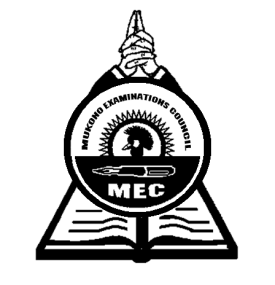 MUKONO EXAMINATIONS COUNCIL Uganda Certificate of Education GEOGRAPHYPaper 22 Hours 30 MinutesINSTRUCTIONS TO CANDIDATES Answer four questions in all.Choose two questions from part I and two questions from part II.In part II only one question should be chosen from any one region.Any additional question(s) answered will not be marked.PART I: THE REST OF AFRICA Answer two questions from this part.1.  a) Draw a sketch map of Africa and on it, mark and label;vegetation zones: tropical rain forests, Montane forest and Mediterranean.Rivers: Niger and ZambeziHighlands: Futajalon and Cape ranges				(8marks)      b) Describe the characteristics of the montane forest vegetation. 		(6marks)      c) Explain the factors which have favoured the growth of natural vegetation in Africa.												(6marks)      d) Outline the benefits of natural vegetation to the people of Africa. 	(5marks)2. a) Describe the processes responsible for the formation of the following features along a           river valley.	(i) water fall 	(ii) delta 									(8marks)      b) Name any two rivers in Africa which have a;	(i) water fall 	(ii) delta 									(4marks)c) Explain the benefits of the drainage features in (a) above to the people living in the         area. 										(8marks)d) Outline the problems faced by people living along river valleys in Africa. (5marks)3. a) Draw a sketch map of Egypt and on it, mark and name	(i) industrial towns: Cairo, Alexandria and Helwan,	(ii) River Nile 	(iii) Aswan High dam 	(iv) Lake Nasser 	(v)  the Suez Canal 								(8marks)    b) State any three types of industries found in Alexandria. 			(3marks)    c) Describe the factors which have influenced the development of industries in Egypt. (8marks)    d) Explain the effects of industrialization on the environment in Egypt. 	(6marks)4. Study table 1 below showing Cocoa exports from Ghana (1998-2003) and answer the      questions that follow.Table 1. Ghana: Cocoa Exports (1998-2003)	Adapted: 2005 Africa Development Indicators, The World Bank, Washington DC    a) Draw a line graph to show the trend in cocoa exports from Ghana between 1998 and          2003. 										(8marks)    b) Describe the trend in cocoa exports shown in (a) above. 			(4marks)    c) Explain the contribution of cocoa growing to the people of Ghana. 		(8marks)    d) Outline the problems faced by cocoa growers in Ghana. 			(5marks)PART II: STUDIES IN DEVELOPMENTAnswer any two questions from this partREGION 1: NORTH AMERICA5. a) Draw a sketch map showing the area covered by the Tennessee Valley Authority and           on it, mark and name;	(i) rivers; Mississippi, Ohio and Tennessee,	(ii) states; Missouri, Alabama and Kentucky	(iii) towns; Knoxville, Chattanooga and Nashville.				(9marks)    b) Describe the conditions which led to the establishment of the Tennessee Valley          Authority. 									(6marks)      c) Explain the benefits of the Tennessee Valley Authority to the people of the United            States of America. 								(6marks)      d) Outline the problems that resulted from the establishment of the Tennessee Valley            Authority. 									(4marks)6. Study Table II below showing urban population for selected cities in USA and Canada and      answer the questions that follow.	Table II: Urban Population for selected cities in North America.	Adapted: World Development Indicators; The World Bank, Washington D.C    a) Draw a pie chart to represent the information contained in the table above. (10marks)    b) (i) Identify the city with the highest population size. 			            (ii) Describe the conditions which have led to a large population size in the city                 identified in (b)(i) above. 							     (6marks)    c) Explain the effects of urbanization on the environment in any one city in table.     (5marks)     d) Suggest measures that should be taken to address the negative effects of urbanization            in (c) above. 									    (4marks)7. a) Draw a sketch map of British Columbia and on it, mark and name;	(i) rivers; Skeena and Fraser 	(ii) the North Pacific Ocean current (Alaska)	(iii) the coastal ranges 	(iv) Vancouver island 	(v) towns; Vancouver and Kitmat. 						(8marks)   b) (i) State any two types of fish caught in British Columbia. 			        (ii) Explain the factors that favoured the development of the fishing industry in British                Columbia. 									(6marks)   c) (i) Describe any two methods of marine (sea) fishing.        (ii) Outline the advantages and disadvantages of using any one of the methods                identified in (c) (i).							 	(8marks)   d) Explain the benefits of the fishing industry to the development of British Columbia. (3marks)REGION II: THE RHINELANDS 8. a) Draw a sketch map of Switzerland and on it, mark and label	(i) the three physical regions	(ii) Lake Constance 	(iii) Rivers; Rhone and Aare	(iv) Industrial towns; Neuchatel and Zurich				(9marks)     b) Explain the factors which have favoured the growth of manufacturing industries in           Switzerland. 									(6marks)	    c) (i) Mention any two types of industries found in any one industrial town labelled in                a(iv) above. 									         (ii) Outline the benefits of the manufacturing industry to Switzerland. 	(7marks)    d) Describe the measures being taken to improve the manufacturing sector in          Switzerland. 									(3marks)9. a) Draw a sketch map showing the Rhine waterway and on it, mark and name	(i) rivers; Rhine, Mosel and Main	(ii) ports; Rotterdam and Duisburg	(iii) the North sea 	(iv) countries; Switzerland and Germany. 					(9marks)     b) (i) Mention any two commodities transported along the Rhine waterway.          (ii) Describe the factors that have favoured the use of River Rhine as a waterway. (8marks)     c) Explain the contribution of the Rhine waterway to the development of the Rhineland           countries. 									(6marks)     d) Outline the steps being taken to improve navigation along the Rhine waterway. (2marks)10. a) Draw a sketch map of Luxembourg and on it, mark and name;	(i) areas with: High population density (>150 people/km2) moderate population       density (50-149people/km2) and low population density (<50people/km2)	(ii) towns; Wiltz, Luxembourg and Clervaux)	(iii) rivers; sure and Aizette							(9marks)       b) Describe the conditions responsible for the population distribution in Luxembourg. (6marks)       c) Explain the disadvantages of a 	(i) Low population density 	(ii) high population density. 						(6marks)       d) Outline the measures being taken to address the population problems in              Luxembourg. 									(4marks)REGION III: CHINA 11. a) (i) What is agricultural commune? 						(4marks)           (ii) Mention any two crops grown on agricultural communes in China.     (2marks)       b) Describe the conditions that favoured the establishment of agricultural communes in             China. 										(8marks)       c) Explain the contribution of agricultural communes to the development of China. (8marks)       d) Outline the disadvantages of agricultural communes in China. 		(3marks)12. a) Draw a sketch map of the Yangtze River basin and on it, mark and name;	(i) towns; Shanghai and Nanking	(ii) Canals; Peh-Kiangsu and Grand Canal	(iii) Yellow Sea	(iv) River Yangtze-Kiang							(7marks)    b) Describe the factors which have favoured irrigation farming in the Yangtze Kiang River          basin. 										(8marks)    c) Explain the importance of the Yangtze-Kiang River basin to the development of China. (6marks)    d) Outline the;	(i) problems faced by the farmers living along the Yangtze-Kiang River basin,	(ii) steps being taken to solve the problems in (d) (i) above. 		(4marks)13. a) Draw a sketch map of China and on it, mark and name;	(i) rivers; Hwang-Ho and Yangtze-Kiang	(ii) industrial towns: Shanghai, Nanjing and Taiyuan	(iii) any one area where 	–     coalIron ore are obtained 			(8marks)       b) Explain the factors which have favoured the development of the industrial towns             named in (a) (i) above. 							(5marks)       c) (i) State any two industries found in either Shanghai or Nanjing.            (ii) Explain the importance of the industrial sector in China. 		(8marks)       d) Outline the problems affecting industrial development in China. 		(4marks)End -YearCocoa Exports (000’ Metric tonnes)199833019993202000405200136020023582003390City Population size in ‘000’sMontreal 3,600Los Angeles 12,300New York18,700Chicago8,800Toronto 5,300Total 48,300